IB Geography - River Management in ToulouseThe Boat Trip. Wednesday 21 September 2011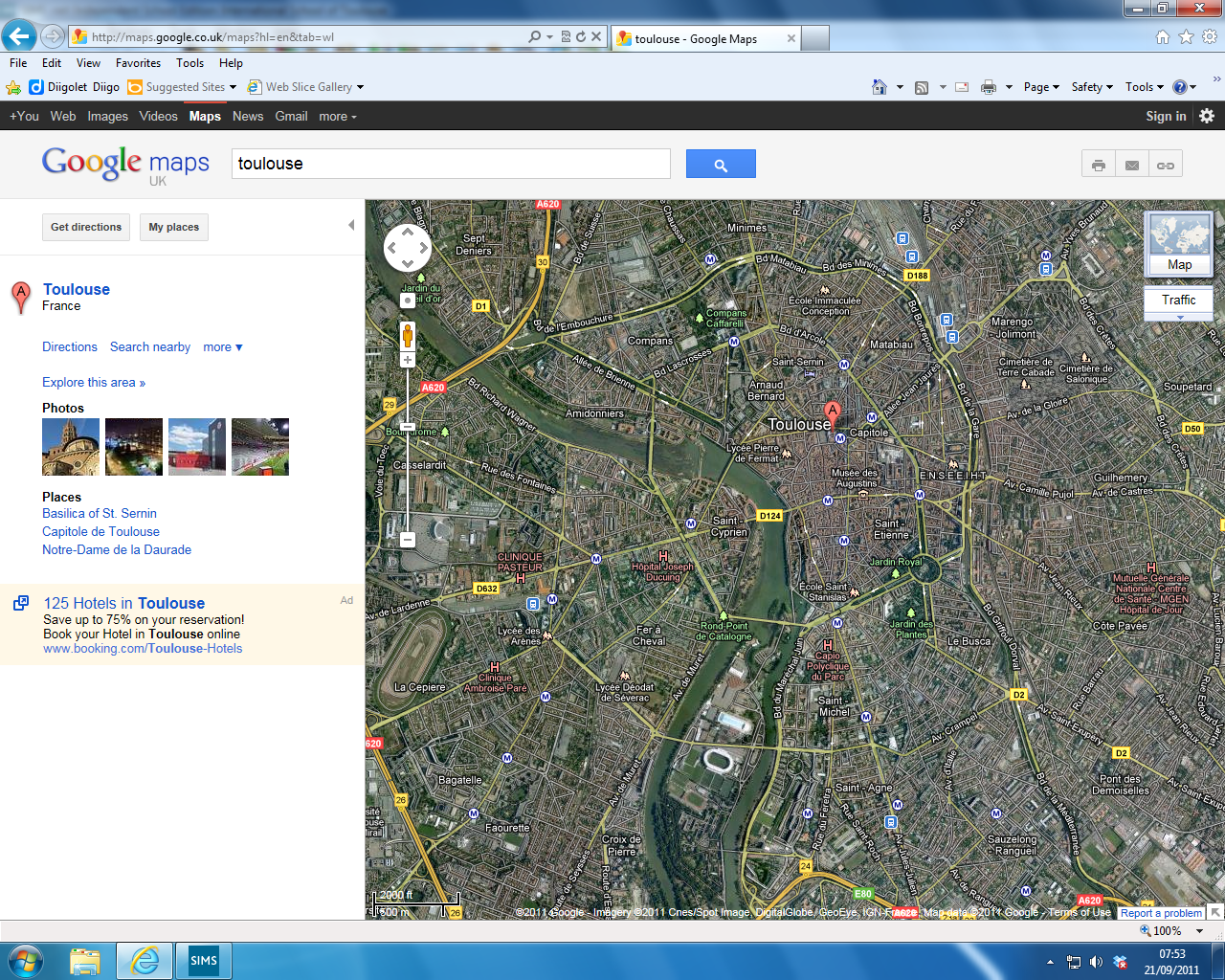 